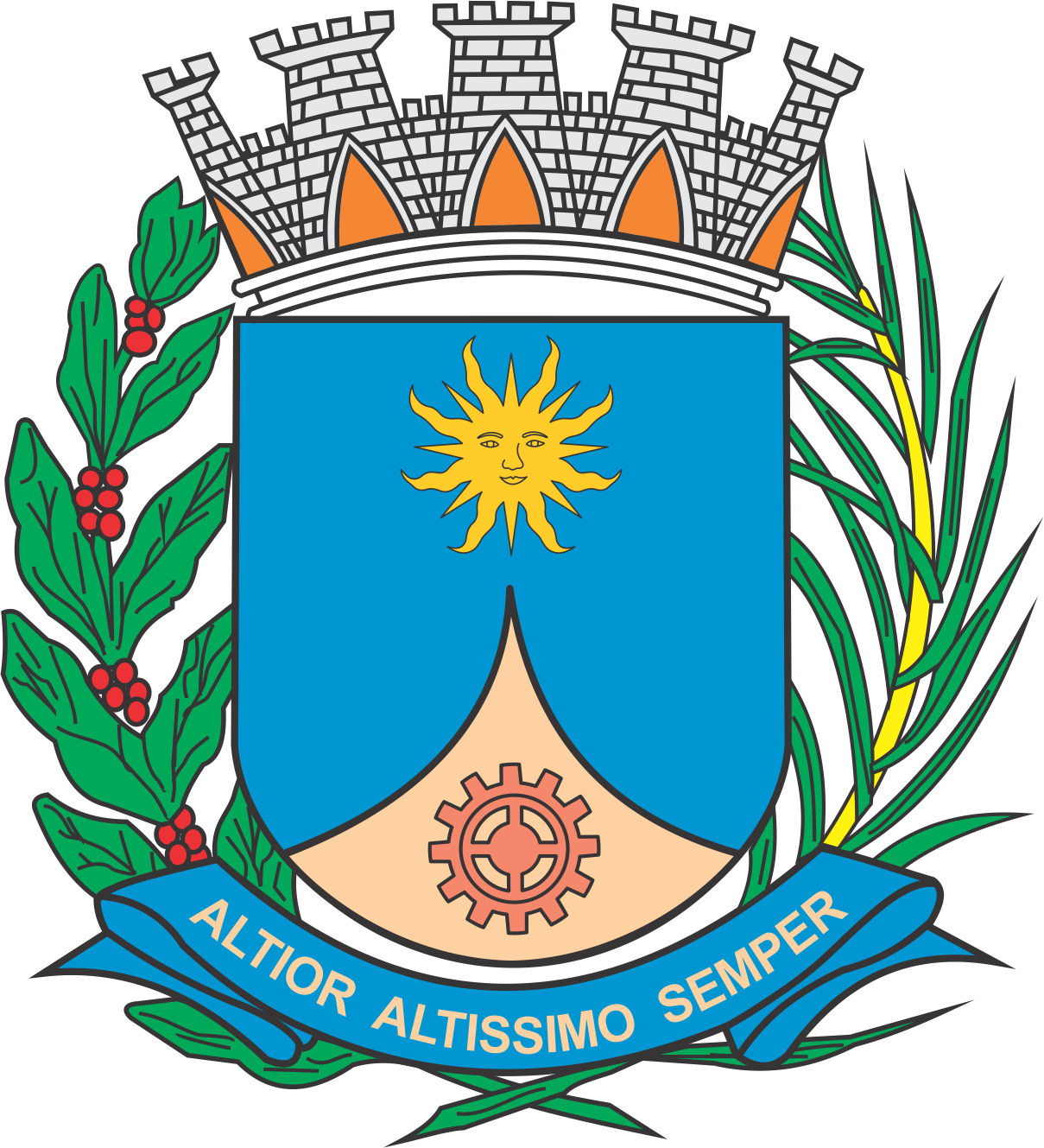 CÂMARA MUNICIPAL DE ARARAQUARAAUTÓGRAFO NÚMERO 146/2018PROJETO DE LEI NÚMERO 095/2018INICIATIVA: VEREADOR CABO MAGAL VERRIDenomina Afonso Passos via pública do Município.		Art. 1º Fica denominada Avenida Afonso Passos a via pública da sede do Município conhecida como Avenida 07, localizada no loteamento Chácara Flora Araraquara, com início na Rua José Barbieri Neto e término na divisa de propriedade da Senhora Clarice Sedenho Leo. 		Art. 2º Esta lei entra em vigor na data de sua publicação.		CÂMARA MUNICIPAL DE ARARAQUARA, aos 13 (treze) dias do mês de junho do ano de 2018 (dois mil e dezoito).JÉFERSON YASHUDA FARMACÊUTICOPresidente